ПРОЕКТРазработчик: Дума города Пятигорска,Адрес: 357500, г. Пятигорск, пл. Ленина, 2, каб. 303 (3 этаж); Адрес электронной почты: duma@pyatigorsk.org - для направления заключений независимой антикоррупционной экспертизы к проекту; Контактный телефон:  +7(8793) 97-32-25;  факс: 97-32-24;Срок приема заключений: с 08.10.2020 г. по 12.10.2020 г.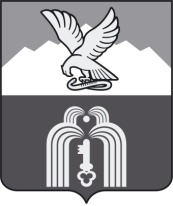 Российская ФедерацияР Е Ш Е Н И ЕДумы города ПятигорскаСтавропольского краяО внесении изменений в решение Думы города Пятигорска «О Молодежной Общественной Палате города Пятигорска»В соответствии с Федеральным законом «Об общих принципах организации местного самоуправления в Российской Федерации», Уставом муниципального образования города-курорта Пятигорска,Дума города ПятигорскаРЕШИЛА:Внести в решение Думы города Пятигорска от 27 декабря 2011 года №74-12 РД «О Молодежной Общественной Палате города Пятигорска»  следующие изменения:Положение о Молодежной Общественной Палате города Пятигорска:Дополнить  пунктом 4.121  следующего содержания:«4.121 . Молодежная Общественная Палата пятого созыва формируется в следующем порядке:1) председатель Думы  в срок не позднее  1 ноября 2020 года опубликовывает в средствах массовой информации информацию о предстоящем формировании Молодежной Общественной Палаты  пятого созыва с предложением к субъектам права внесения кандидатур делегировать кандидатов в члены Молодежной Общественной Палаты;2) субъекты права внесения кандидатур в течение 20 рабочих дней со дня опубликования информации, предусмотренной подпунктом 1 настоящего пункта, принимают соответствующие решения и направляют их и иные документы, предусмотренные настоящим Положением, в конкурсную комиссию;3) конкурсная комиссия в течение 10 рабочих дней со дня, следующего за днем истечения срока, предусмотренного подпунктом 2 настоящего пункта, составляет рейтинг кандидатов в члены Молодежной Общественной Палаты в соответствии с критериями, предусмотренными Приложением 3 к настоящему Положению и направляет его в Думу;4) постоянный комитет Думы по социальной политике, науке, образованию и делам молодежи на основании представленного рейтинга кандидатов разрабатывает и вносит проект решения Думы о формировании Молодежной Общественной Палаты пятого созыва и утверждении ее персонального состава. При этом проект решения о формировании Молодежной Общественной Палаты пятого созыва должен быть внесен в Думу не позднее 1 января 2021 года.»;Приложение к решению Думы города Пятигорска от 27 декабря 2011 года №74-12 РД «О Молодежной Общественной Палате города Пятигорска» изложить  в редакции согласно Приложению к настоящему решению.Настоящее решение вступает в силу со дня его официального опубликования.ПредседательДумы города Пятигорска                                                                 Л.В.ПохилькоГлава города Пятигорска                                                              Д.Ю.Ворошилов____________________№__________________ПРИЛОЖЕНИЕк решению Думы города Пятигорскаот ________________ №___________СОСТАВконкурсной комиссии по составлению рейтинга кандидатов в члены Молодежной Общественной Палаты города ПятигорскаПредседатель комиссии:Бандурин Василий Борисович – заместитель председателя Думы города ПятигорскаЗаместитель председателя комиссии:Лазарян Джон Седракович – председатель постоянного комитета Думы города Пятигорска по социальной политике, науке, образованию и делам молодежиСекретарь комиссии:Адамова Наталья Георгиевна – заведующий отделом муниципальной службы и профилактики коррупционных правонарушений Думы города ПятигорскаЧлены комиссии:Абалдуева Наталья Васильевна – заместитель председателя постоянного комитета Думы города Пятигорска по социальной политике, науке, образованию и делам молодежиВасютина Наталья Алексеевна – заместитель главы администрации города Пятигорска – начальник муниципального учреждения «Управление образования администрации города Пятигорска»Данилова Мария Сергеевна – заведующий отделом по делам молодежи администрации города ПятигорскаЛега Николай Николаевич – член постоянного комитета Думы города Пятигорска по социальной политике, науке, образованию и делам молодежиМихалева Елена Владимировна – управляющий делами Думы города ПятигорскаФиль Марина Федоровна – член постоянного комитета Думы города Пятигорска по социальной политике, науке, образованию и делам молодежиУправляющий деламиДумы города Пятигорска                                                                Е.В.МихалеваПОЯСНИТЕЛЬНАЯ ЗАПИСКАк проекту решения Думы города Пятигорска«О внесении изменений в решение Думы города Пятигорска «О Молодежной Общественной Палате города Пятигорска»Проект решения Думы города Пятигорска «О внесении изменений в решение Думы города Пятигорска «О Молодежной Общественной Палате города Пятигорска» разработан в связи с произошедшими кадровыми изменениями в администрации города Пятигорска, а также в  связи с приостановкой приема документов кандидатов в члены Молодежной Общественной Палаты города Пятигорска в апреле-мае 2020 года в связи с распространением новой коронавирусной инфекции и введении в городе Пятигорске карантинных ограничений.Принятие данного проекта позволит возобновить прием документов и  сформировать Молодежную общественную палату пятого созыва.Проект решения Думы города Пятигорска «О внесении изменений в решение Думы города Пятигорска «О Молодежной Общественной Палате города Пятигорска» соответствует Конституции Российской Федерации, Федеральному закону «Об общих принципах организации местного самоуправления в Российской Федерации», другим федеральным законам, Уставу (Основному закону) Ставропольского края и другим законам Ставропольского края, Уставу муниципального образования города-курорта Пятигорска, другим муниципальным правовым актам города-курорта Пятигорска.ПредседательДумы города Пятигорска                                                           Л.В.Похилько